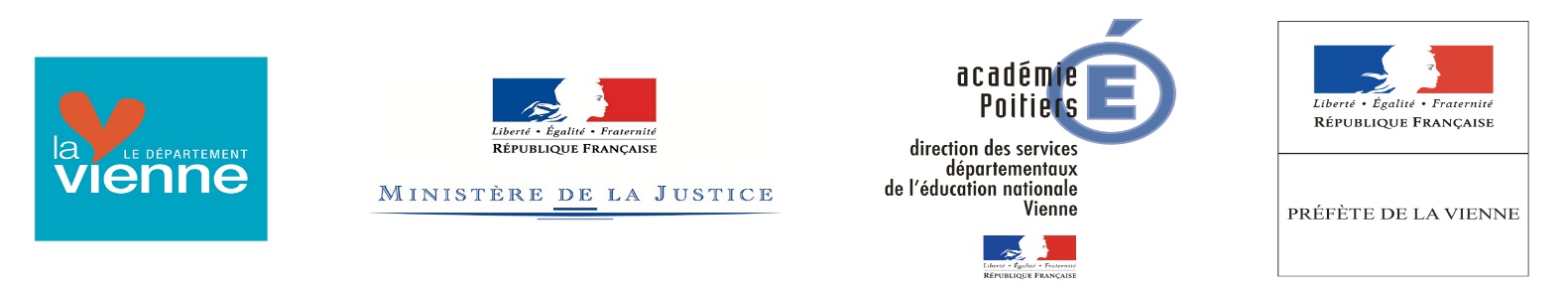  information préoccupante                       Signalement direct parquet                    CRIP                                            L’ENFANT EN DANGERFICHE DE RECUEIL DES INFORMATIONS PREOCCUPANTESA adresser à : la CRIP (Cellule de Recueil des Informations Préoccupantes)Direction Générale Adjointe des Solidarités - 39 rue de Beaulieu – 86034 POITIERS CedexTel : 05 49 45 93 61 - signalement-enfance@departement86.fr     En cas de danger grave qui implique la nécessité d’une protection et d’un éloignement du mineur de façon immédiate, la fiche doit être adressée au Parquet par mail en précisant dans l’objet du mail «SIGNALEMENT MINEUR » à : permanence.pr.tj-poitiers@justice.fr avec copie de ce mail à la CRIP. Pour tous les autres signalements qui doivent être transmis au parquet, les adresser à : mineurs.pr.tj-poitiers@justice.frLes informations transmises sont celles qui ont pu être recueillies le plus objectivement possible. Dans tous les cas, il est indispensable d’identifier précisément le mineur concerné (nom, prénom, adresse).Pour les personnels de l’Education Nationale : adresser systématiquement une copie à la Conseillère Technique de service social de la DSDEN social.eleves86@ac-poitiers.frINFORMATION RECUEILLIES PARNOM / ETABLISSEMENT / SERVICE :   Date du recueil :  Adresse :Téléphone :                                                                     courriel :INFORMATIONS CONCERNANT LE(S) MINEUR(S) EN DANGER OU RISQUE DE DANGERDomicile de l’enfant :…… …..…………………………………………..INFORMATIONS CONCERNANT LE(S) MINEUR(S) EN DANGER OU RISQUE DE DANGERSi le(s) mineur(s) est(sont) scolarisé(s)Fratrie non concernée par l’Information PréoccupanteINFORMATIONS RELATIVES AUX PARENTS DE(S) l’ENFANT(S)Chez qui vit-il ? :   Qui exerce l’autorité parentale (si connu) ? :   Les parents ou autres détenteurs de l’autorité parentale ont-ils été avisés de la présente démarche ?Mère :   oui                 non                                              Père :    oui                 non   Comment le ou les parents ont-ils réagi à l’annonce de la transmission d’une information préoccupante ?En référence à l’article L 226-2-2 du CASF, le père, la mère ou toute personne exerçant l’autorité parentale ou le tuteur, sont informés préalablement de la transmission d’une information préoccupante sauf si cela expose le mineur à un danger ou si cela pourrait compromettre des investigations futures d’ordre pénal.INFORMATIONS RELATIVES A LA PERSONNE AYANT DECLARÉ LES FAITS  A souhaité garder l’anonymat (exclusivement pour les particuliers)Si la personne ne souhaite pas garder l’anonymat : identité déclarée :   Nom :                                              Prénom :Adresse :  Tél :  Information(s) complémentaire(s) concernant la personne ayant déclaré son identité :  DESCRIPTION DE LA SITUATIONRécit des faits tels que décrits par l’enfant ou la personne qui contacte. Description de l’enfant et de sa souffrance, comportement de l’enfant au cours de l’entretien, connaissance de la situation familliale…Fait à                       Le :  Signature :NomPrénomSexe (F/M)Date de naissanceLieu de naissanceNomPrénomEducation défaillante sans maltraitance évidenteDanger résultant du comporte-ment de l’enfant lui-mêmeViolences physiques, psychologi-ques, agressions sexuellesNégligence Lourdes, absence de soins, de prise en compte des besoins vitaux de l’enfantViolences conjugalesNomPrénomNom de l’établissementClasse suivieNomPrénomDate de naissanceLieu de naissanceNom de l’établissementClasse suivieMEREPERENom :   Nom :  Prénom :   Date de naissance :   Profession :Adresse  Prénom : Date de naissance :Profession :Adresse :   Téléphone :Téléphone :